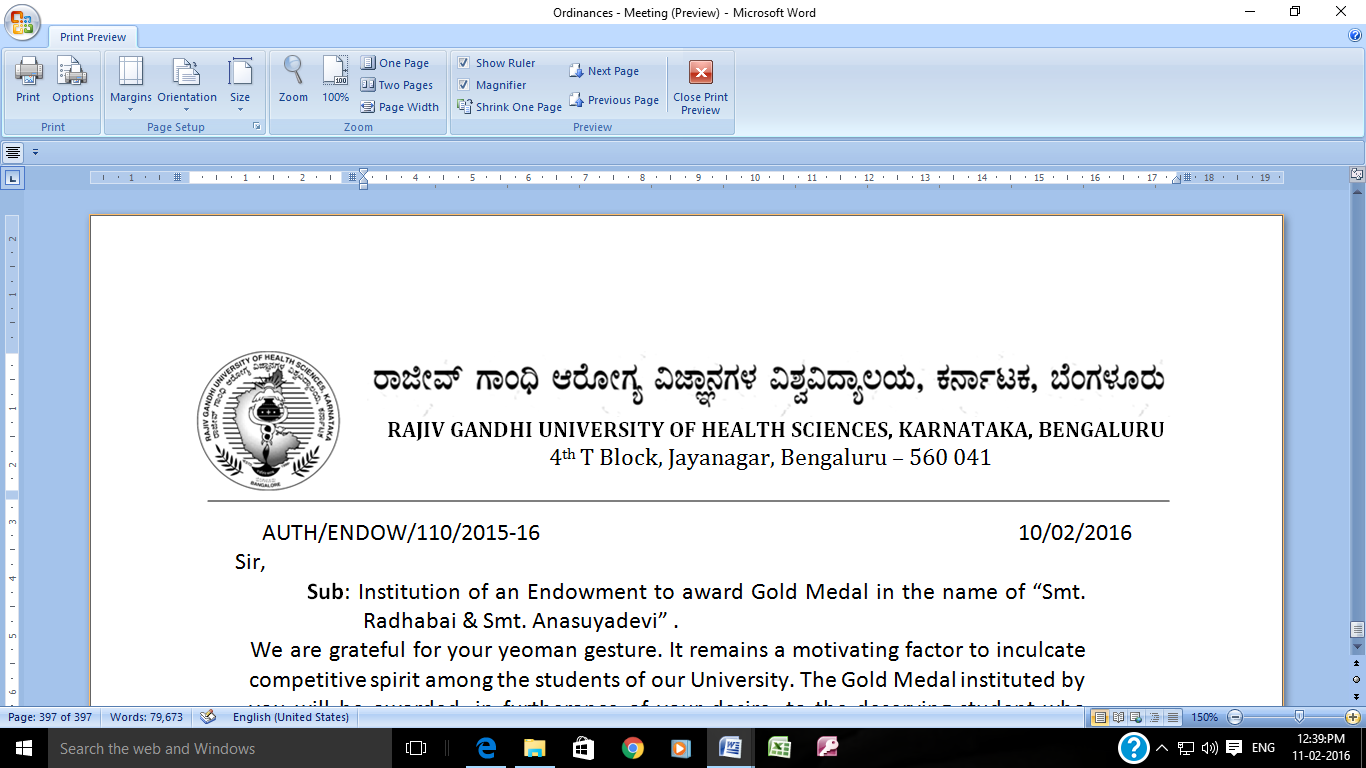 RGU/AUTH/117 SYN/106/2015-16 						        Date: 02.02.2017NOTIFICATIONSubject: conducting supplementary examination of 1st MBBS within two months of   	     	announcing results of regular examination of 1st MBBS REF: 	1. CAC meeting proceedings and its recommendations - dated December 28th   2015			2. 117th syndicate meeting proceedings and its decision - dated 29th January 			                     2016			3. 7(7) clause of Graduate Medical Education regulations- 1997 amended up   	                                                       to 8th     September 2016 - Medical Council of India		4. Recommendations of the committee, constituted for the means of 		                                                      implementing this Scheme of examination for the 1st MBBS Dated: 				    23.09.2016 & 27.09.2016		5. Meeting of the principals of the affiliated Medical College dated 4th 				     October 2016In exercise of the power conferred under the section 35(1) of RGUHS Act 1994, Hon’ble Vice Chancellor is pleased to give effect to the order for conducting the supplementary examination for 1st year MBBS failed students within two months of the announcement of results of the main examination in order to rescind the odd batch in 1st year MBBS course.The archetype for conducting such supplementary examinations shall be as follows.The supplementary examination for 1st year MBBS failed students shall be conducted within two months from the date of announcement of results of the main examination and it is effective from 2016-17 admitted batches of students.The unsuccessful students in the main (Regular) examination may appear for supplementary examination by paying the prescribed examination fees only if otherwise eligible.Successful students in the supplementary examination shall be allowed to take admission to the 2nd phase of  MBBS and be allowed to attend classes/clinical / practical’s along with regularly admitted students Such successful students taking admission to 2nd phase of MBBS shall be allowed to appear for the 2nd phase examinations subject to full filling the criteria as specified in the RGUHS – UG curriculum and MCI – Graduate Medical Education Regulations (as updated from time to time) Unsuccessful candidates in the such supplementary examination have to appear for the next regular (main) examination along with the (junior) fresh batch of students if otherwise eligible There shall be no another examination in the end of the term i.e. at or around December for such unsuccessful students in the supplementary examination for 1st MBBS students with effect from 2016-17 admitted batches onwards Eligibility criteria for the supplementary examinations :-Students who have appeared & failed in the regular examinations are only eligible to appear for the supplementary examinations Students who have filled the application forms (paid the fee) but were unable to attend the regular examination are also  eligible to write this supplementary examination, provided they have the eligibility with respect to attendance and Internal Assessment and for such students it shall be considered as second attempt.No extra term fees be collected from the students appearing for the supplementary examination. However the students appearing for the supplementary examination need to pay mandatory examination fee prescribed by the university Those students who have not taken the regular examinations due to lack of eligibility, can be allowed to appear for supplementary examinations provided they fulfil the eligibility criteria as per the RGUHS guidelines and MCI guidelines. With effect to this the concerned Head of the Institution shall certify (classes conducted, IA conducted etc) that such students have fulfilled the eligibility criteria after the regular examinations were conducted The failed students of various schemes of earlier batches i.e., prior to july 2016 admission will have supplementary examination in Dec 2016 and July/Aug 2017, if such students do not clear first phase examination then they will appear for another supplementary examination in Oct 2017. Thereafter there will not be supplementary examination in the month of December. If students have again failed in the Oct 2017 supplementary examination then they will have to appear for the June/July 2018 examinations as Dec 2017 examinations will not be there As per the notification of RGUHS vide ref no.RGU/AUTH/119SYN/07/2016-17, Dated 07/11/2016, various schemes have been merged with the running scheme i.e with RS3 in respect of UG Ist MBBS course.PROTOTYPE OF THE EXAMINATION IS (FOR EXAMPLE)Regular examinations Theory examinations are to be conducted from middle of July to end of July 2017Practical examinations are to be conducted from 1st week of August to 3rd week of August 2017Declaration of results – 3RD week of September 2017Supplementary examinations Theory examinations are to be conducted from 2nd week of October to end of 3rd week of October 2017 Practical examinations are to be conducted from 4th week of October to till end of first week of November 2017Declaration of result – by the end of 3rd week of November 2017THIS NOTIFICATION SHALL BE APPLICABLE FOR THE STUDENTS ADMITTED FROM THE ACADEMIC YEAR 2016-17.Note: objections if any for notification on hand either by college or by students be submitted to university within one month from the date of notification, failing which any such objections will not be entertained in future.  By Order     Sd/-REGISTRARToThe Principals of all Medical Colleges affiliated to RGUHS. Copy to:The Secretary to Governor, Governor’s Secretariat,  Raj Bhavan, Bangalore – 560 001. Secretary to Government, Health & Family Welfare Department, (Medical Education), Vikasa Soudha, Bangalore –560 001.The Director, Department of Medical Education, Anand Rao Circle, Bangalore – 560 009. The Secretary, Medical Council of India, Pocket-14, Sector-8, Dwaraka Phase-I, New Delhi-110 077 for needful in the matter. PA to Vice-Chancellor / Registrar / Registrar (Eva) / Finance Officer, RGUHS,  To website, inviting objection from beneficiary students and institutions.